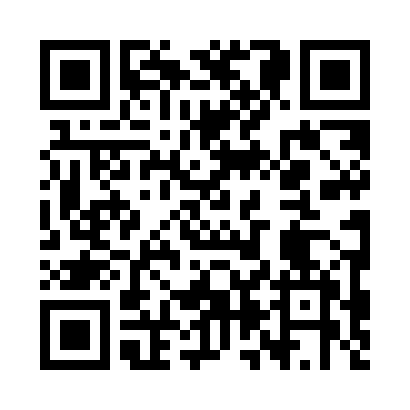 Prayer times for Brzozowica, PolandWed 1 May 2024 - Fri 31 May 2024High Latitude Method: Angle Based RulePrayer Calculation Method: Muslim World LeagueAsar Calculation Method: HanafiPrayer times provided by https://www.salahtimes.comDateDayFajrSunriseDhuhrAsrMaghribIsha1Wed2:265:0212:305:388:0010:242Thu2:225:0012:305:398:0210:283Fri2:184:5812:305:418:0310:314Sat2:174:5612:305:428:0510:355Sun2:164:5412:305:438:0710:366Mon2:154:5212:305:448:0810:377Tue2:144:5112:305:458:1010:378Wed2:144:4912:305:468:1210:389Thu2:134:4712:305:478:1310:3910Fri2:124:4512:305:488:1510:3911Sat2:124:4412:305:488:1610:4012Sun2:114:4212:305:498:1810:4113Mon2:104:4012:305:508:2010:4214Tue2:104:3912:305:518:2110:4215Wed2:094:3712:305:528:2310:4316Thu2:084:3612:305:538:2410:4417Fri2:084:3412:305:548:2610:4418Sat2:074:3312:305:558:2710:4519Sun2:074:3212:305:568:2910:4620Mon2:064:3012:305:578:3010:4621Tue2:064:2912:305:578:3210:4722Wed2:054:2812:305:588:3310:4823Thu2:054:2612:305:598:3510:4824Fri2:044:2512:306:008:3610:4925Sat2:044:2412:306:018:3710:4926Sun2:044:2312:306:018:3910:5027Mon2:034:2212:316:028:4010:5128Tue2:034:2112:316:038:4110:5129Wed2:034:2012:316:048:4210:5230Thu2:024:1912:316:048:4410:5331Fri2:024:1812:316:058:4510:53